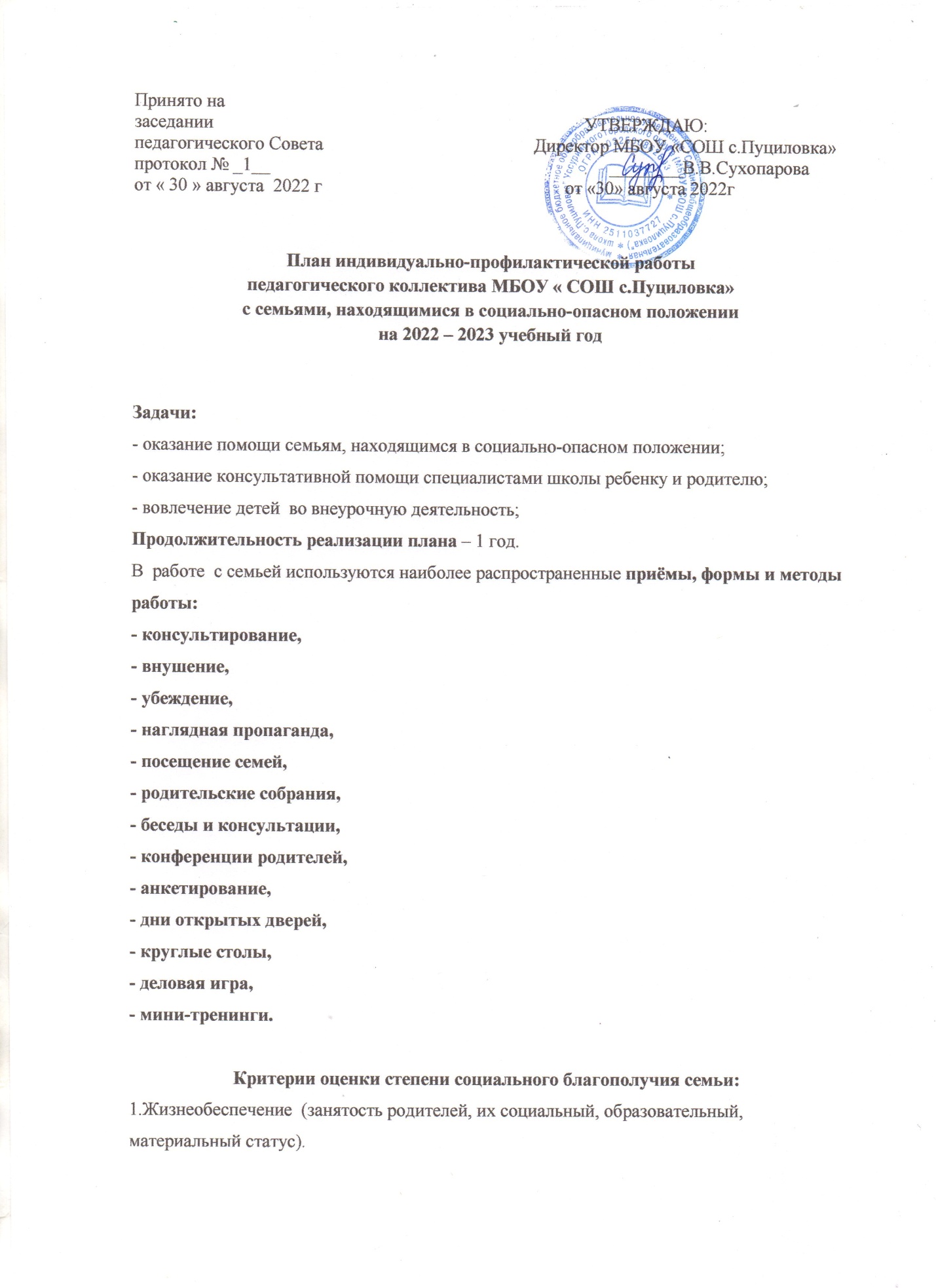 Принято на заседании                                                                                 УТВЕРЖДАЮ:                            
педагогического Совета                                              Директор МБОУ «СОШ с.Пуциловка»
протокол № _1__                                                                          ________В.В.Сухопароваот « 30 » августа  2022 г                                                     от «30» августа 2022гПлан индивидуально-профилактической работыпедагогического коллектива МБОУ « СОШ с.Пуциловка»с семьями, находящимися в социально-опасном положении на 2022 – 2023 учебный годЗадачи:
- оказание помощи семьям, находящимся в социально-опасном положении;
- оказание консультативной помощи специалистами школы ребенку и родителю;
- вовлечение детей  во внеурочную деятельность;Продолжительность реализации плана – 1 год.В  работе  с семьей используются наиболее распространенные приёмы, формы и методы работы:- консультирование,- внушение,- убеждение,- наглядная пропаганда,- посещение семей,- родительские собрания,- беседы и консультации,- конференции родителей,- анкетирование,- дни открытых дверей,- круглые столы,- деловая игра,- мини-тренинги.Критерии оценки степени социального благополучия семьи:1.Жизнеобеспечение  (занятость родителей, их социальный, образовательный, материальный статус).2. Организация быта (тип жилья, санитарно-гигиенические условия, условия жизни ребёнка в семье).3. Физическое здоровье (диагностика, хронические болезни, профилактика, гигиена).4. Духовное и моральное здоровье  (вредные привычки, рецидивы, психологическое благополучие).5. Воспитание детей (стиль воспитания в семье, педагогическая помощь).6. Внутренние и внешние коммуникации семьи (открытость семьи, тип семьи, характер детско-родительских взаимоотношений, отношения между супругами).Алгоритм работы  педагога с неблагополучной семьёй1-й этап: изучение семьи и осознание существующих в ней проблем, изучение обращений семьи за помощью, изучение жалоб жителей (соседей);2-й этап: первичное обследование жилищно-бытовых условий неблагополучной (проблемной) семьи;3-й этап: знакомство с членами семьи и её окружением, беседа с родителями, оценка условий их жизни;4-й этап: знакомство с теми службами, которые уже оказывали помощь семье, изучение их действий, выводов;5-й этап: изучение причин неблагополучия семьи, её особенностей, целей, ценностных ориентаций;6-й этап: изучение личностных особенностей членов семьи;7-й этап: составление карты семьи.8-й этап: координационная деятельность со всеми заинтересованными организациями ;9-й этап: составление плана индивидуально-профилактической работы с неблагополучной семьей, находящейся в социально-опасном положении;10-й этап: текущие и контрольные посещения семьи;11-й этап: выводы о результатах работы с неблагополучной семьёй.Вид учёта, причина, дата постановки на учёт: ___________________________________Семья несовершеннолетнего: __________________________________________________Дети: ________________________________________________________________________Категория семьи: малообеспеченная, неблагополучная, многодетная (подчеркнуть)Содержание и формы работыОтветственный. Классный руководитель_______________________________Отметка о выполненииСЕНТЯБРЬ 1. Привлечение к мероприятиям родительского всеобучаЗаместитель директора по УВР,  классный руководитель2.Привлечение к общешкольному мероприятию «День знаний»Заместитель директора по УВР, классный руководитель3.Групповой лекторий «Личность родителей в воспитании детей»Классные руководители4.Посещение семьи согласно графика и по мере необходимостиАдминистрация школы, классный руководительОКТЯБРЬ1.Привлечение к мероприятиям родительского всеобучаЗаместитель директора по ВР, соцпедагог, классный руководитель2.Привлечение к классному  мероприятию Заместитель директора по УВР, классный руководитель3.Индивидуальная беседа: «Должны ли родители нести ответственность за неправильное поведение своих детей»Классный руководитель4.Консультация «Успехи и неудачи ребёнка в первой четверти 2020-21 учебного года»Классный руководитель 5.Посещение семьи согласно графика и по мере необходимостиАдминистрация школы, классный руководительНОЯБРЬ1.Привлечение к мероприятиям родительского всеобучаЗаместитель директора по УВР, классный руководитель2.Привлечение к общешкольному мероприятию ко Дню МатериЗаместитель директора по УВР, классный руководитель3.Индивидуальная беседа«Почему так трудно с подростками»4.Посещение семьи согласно графика и по мере необходимостиАдминистрация школы, классный руководительДЕКАБРЬ1.Привлечение к мероприятиям родительского всеобучаЗаместитель директора по УВР, классный руководитель2.Привлечение к организации новогодних утренников в школе, приобретении подарков, организации лотереиЗаместитель директора по УВР, классный руководитель3.Консультация «Успехи и неудачи ребёнка во второй четверти 2016-17 учебного года»Классный руководитель4.Посещение семьи согласно графика и по мере необходимостиАдминистрация школы, классный руководительЯНВАРЬ1.Привлечение к мероприятиям родительского всеобучаЗаместитель директора по ВР, классный руководитель3.Анкетирование «Интересы и наклонности моего ребёнка»Классный руководитель 4.Посещение семьи согласно графика и по мере необходимостиАдминистрация школы, классный руководительФЕВРАЛЬ1.Привлечение к мероприятиям родительского всеобучаЗаместитель директора по УВР, классный руководитель2.Привлечение к общешкольным мероприятиям: «Месячник патриотического воспитания»Заместитель директора по УВР, классный руководитель3.Устный  лекторий  «Методы и формы воспитания подростка»Классный руководитель4.Личная беседа  «С кем дружит мой ребёнок?»Классный руководитель5.Посещение семьи согласно графика и по мере необходимостиАдминистрация школы, классный руководительМАРТ1.Привлечение к общешкольному мероприятию, посвящённому 8 МартаЗаместитель директора по УВР, классный руководитель2.Беседа «Режим дня ребёнка как основа его здоровья»Классный руководитель3.Консультация «Успехи и неудачи ребёнка в третьей четверти 2016-17 учебного года»Классный руководитель4.Посещение семьи согласно графика и по мере необходимостиАдминистрация школы, классный руководительАПРЕЛЬ1.Привлечение к мероприятиям родительского всеобучаЗаместитель директора по УВР, классный руководитель2.Дискуссия «Методы кнута и пряника в воспитании подростка»Классный руководитель4.Посещение семьи согласно графика и по мере необходимостиАдминистрация школы, классный руководительМАЙ2.Привлечение к общешкольным мероприятиям, посвящённым Дню Победы:Заместитель директора по УВР, классный руководитель3.Беседа «Патриотическое воспитание в семье на основе семейной истории и традиций»Классный руководитель4.Анкетирование «Наша семья и наши семейные традиции» Классный руководитель5.Посещение семьи согласно графика и по мере необходимостиАдминистрация школы, классный руководитель6.Индивидуальная консультация «Удачи и неудачи моего ребёнка в 2020-2021 учебном году»Классный руководительИЮНЬ, ИЮЛЬ, АВГУСТ1.Организация вопросов летнего труда и отдыха, оздоровления ребёнка, прохождение школьной практикиАдминистрация школы, классный руководитель2.Посещение семьи согласно графика и по мере необходимостиАдминистрация школы, классный руководитель3.Индивидуальное консультирование по мере необходимостиАдминистрация школы, классный руководительИндивидуальная беседа «Задачи образования и воспитания моего ребёнка на новый учебный год»Классный руководитель5.Проверка готовности семьи к новому учебному годуАдминистрация школы, классный руководитель